REPUBLIKA E SHQIPËRISËSHPALLJE PËR SPECIALIST TË JASHTËMAgjencia e Sigurimit të Depozitave shpall kërkesën për “Specialist të Jashtëm pranë Agjencisë së Sigurimit të Depozitave për vlerësimin e automjetit Volkswagen Passat, me nr. Shasie WVWZZZ3BZ4P158011 në pronësi të ASD-së” dhe paisjes Autoradio.Përmbledhje e shkurtër e punës: Në bashkëpunim të ngushtë me Sektorin e Administratës dhe Burimeve Njerëzore, dhe Sektorin e Financës dhe Investimeve,  të kontribuojnë për vlerësimin e automjetit Volkswagen Passat dhe paisjes “Autoradio”, në realizimin me sukses të detyrave si më poshtë:Të bëjnë vlerësimin e gjëndjes teknike të automjetit;Të bëjnë vlerësimin e gjendjes teknike të Autoradios;Të bëjnë vlerësimin e gjendjes së përdorimit të Automjetit;Të bëjnë vlerësimin e gjëndjes së përdorimit të Autoradios;Të jetë pjesë e komisionit të vlerësimit të 2 aktiveve të mësipërme; Në bashkëpunim me anëtarët e komisionit të hartojnë procesverbalin dhe relacionin shoqërues të tij, duke argumentuar vlerësimin e secilit aktiv;Në bashkëpunim me anëtarët e komisionit të propozojnë formën e nxjerrjes jashtë përdorimit të secilit aktiv;Njohuritë dhe aftësitë dhe eksperienca e kërkuar: Të jetë i licensuar si ekspert vlerësues i mjeteve motorike.Të ketë mbi  10 vjet eksperiencë pune si inxhinier mekanik.Të ketë eksperiencë pune me sektorin e kontrollit teknik të mjeteve motorike.Të ketë kryer praktika të ngjashme në ente publike ose private në Shqipëri;Të ketë aftësi shumë të mira të komunikimit dhe punës në grup;Të realizojë shërbimin e kërkuar sipas  kërkesave të përcaktuara nga Agjencia;Të garantojë përfundimin e shërbimeve të kërkuara brenda afateve kohore të kërkuara.Të paraqesë dëshmi të ndryshme kualifikimi dhe specializimi, në qoftë se ka.Kandidatët e interesuar duhet të paraqiten pranë ambjenteve të Agjencisë në datë 15.05.2019 ora 10.00 me dokumentacionin e mëposhtëm:Curriculium Vitae,Diplomë të shkollës së lartë,Certifikatë/dëshmi kualifikimi si “Expert vlerësues i mjeteve motorrike”,Dëshmi të ndryshme kualifikimi dhe specializimi, në qoftë se ka,Dokument për punë të ngjashme të kryera, në qoftë se ka,Fotokopje e ID-së.Testimi përkatës do të zhvillohet në një fazë, nëpërmjet intervistimit të kandidatëve pjesëmarrës.Kandidatët  e përzgjedhur do të njoftohen me një njoftim të dytë.Punësimi i specialistit të jashtëm në Agjenci do të realizohet nëpërmjet lidhjes së një kontrate pune me kohë të pjesshme në përputhje me kushtet e parashikuara në nenin 14 të Kodit të Punës.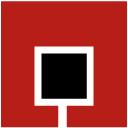 AGJENCIAE SIGURIMITTË DEPOZITAVEAgjencia e Sigurimit të Depozitave 
Rruga e Elbasanit, Nr. 317 
Tiranë/Albaniat: +355 (4) 2362 989/2347 298 
f: +355 (4) 2362 984 
e:  info@dia.org.al 
www.asd.gov.al